 Dandenong & District Netball Association Te Wero Ki Poipiripi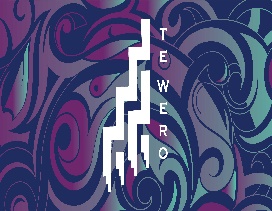 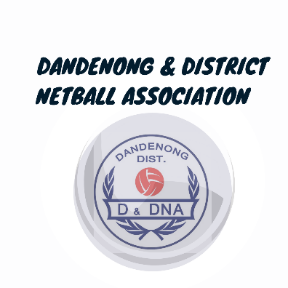 FAST 5 TOURNAMENT DATE: COMMENCES JUNIORS 13S & 15S 17sTHURSDAY 28TH SEPTEMBER 10:30-3PM SENIORS MIXED/OPEN FEMALE THURSDAY 28TH SEPTEMBER 6-10PM  Entries Close Monday 24TH SEPTEMBER 2023 HOSTED BY TE WERO SUPPORTED BY D&DNA*Please indicate number of teams.*Pending on entries Opens & Social may merge!Account Name: Te Wero ● BSB: 033-686 ● Acct Number: 679601 ● Ref: Team NameRules All monies to be settled at reception.		5 Players to take the court GS GA GD GK C 		Rolling subs 8 players max 2 males 3 females on court.	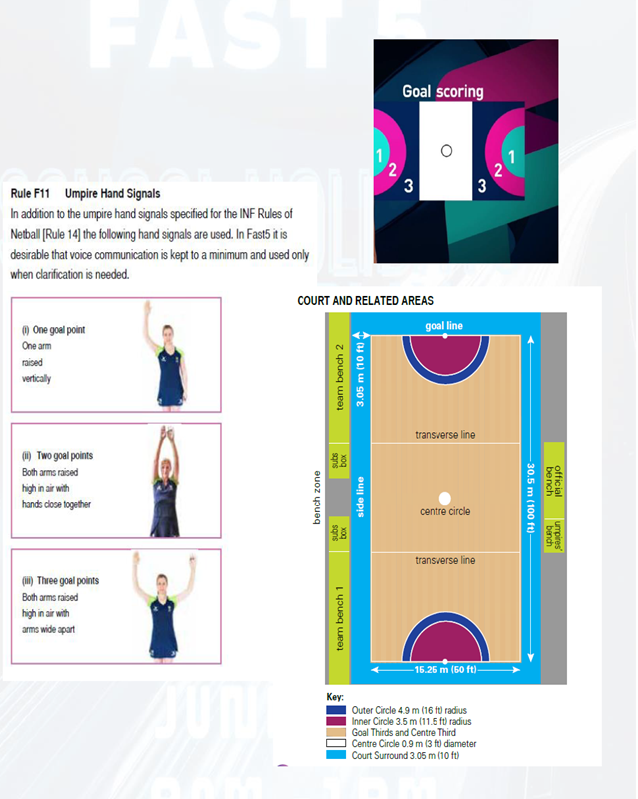 Must receive a stamp to take the court.		Toss prior for Powerplay (choose half DOUBLE POINTS) team that does not win has the first C pass.		GS GA must be wholly within the circle to shoot a goal only the C may shoot outside the circle.	Non scoring team will always take the C pass.	3 points Outer Circle 		2 Points Inner Circle 		1 Point Inside Circle 		One scorer from each team (take note of the Umpire hand signals)		Netball Rules apply.		8 mins Halves 		No jewelry 		Short Nails 		No pockets (shorts)		Good idea to bring another set of bibs for rolling subs.		The canteen will be open.		Team/Club Association Name Email Best Contact Number/s Name /Organizer Sections OPEN   SOCIAL   NUMBER PLAYERS TOTAL PER PLAYER $20.00 senior 13s &15s 17s $15.00 juniorRegistration $20.0017 MIXED 15s 13s FEMALE OPENSENIOR MIXED NIGHTDandenong & District Netball Association Inc.M: 0421101364 Martha Gloria Pyke Netball and Sports Complex,Greaves Reserve, DandenongE: tewerokipoipiripi@gmail.com martha@netballdandenong.com.au 